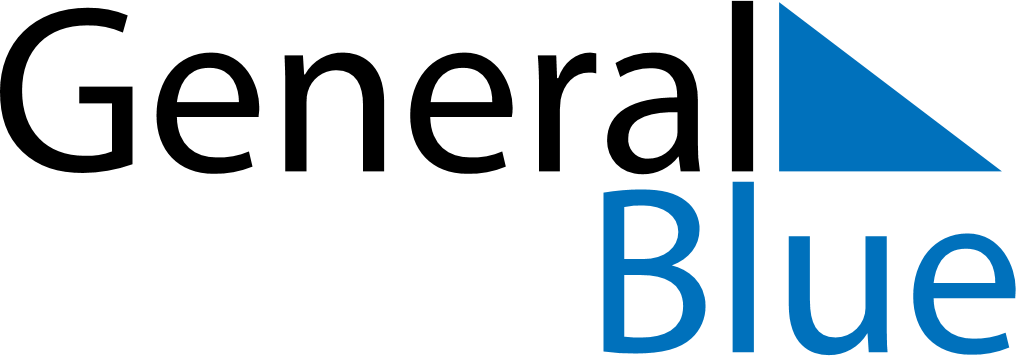 2019 - Q2Costa Rica 2019 - Q2Costa Rica 2019 - Q2Costa Rica 2019 - Q2Costa Rica 2019 - Q2Costa Rica 2019 - Q2Costa Rica AprilMONTUEWEDTHUFRISATSUNApril1234567April891011121314April15161718192021April22232425262728April2930AprilMayMONTUEWEDTHUFRISATSUNMay12345May6789101112May13141516171819May20212223242526May2728293031MayJuneMONTUEWEDTHUFRISATSUNJune12June3456789June10111213141516June17181920212223June24252627282930JuneApr 11: Gesta Heroica de Juan SantamaríaApr 18: Maundy ThursdayApr 19: Good FridayApr 21: Easter SundayMay 1: Labour Day